I Runda Paralekkoatletycznego Grand Prix Polski w SieradzuBardzo dobry start Lekkoatletów GZSN „START” Gorzów Wlkp. w I Grand Prix Polski w Sieradzu, który odbył się w terminie 05-07.08.2020r. Miting Lekkoatletyczny z cyklu Grand Prix Polski możemy zaliczyć do bardzo udanych, startowało tam aż 20 zawodników GZSN „START” Gorzów Wlkp. bijąc rekordy życiowe. Na wyróżnienie zasługują zawodnicy, którzy uzyskali rekordy życiowe lub bardzo zbliżyli się do życiówek:Ciuksza Krzysztof  T36 - 100m  12,48s (Rekord Życiowy),Czarnecki Łukasz F37 - Dysk  44,55m (Rekord Życiowy),Piątek Mateusz  T20- 200m 24,00s (Rekord Życiowy),Koprowska Iwona F37 - Oszczep 20,17m (Rekord Życiowy),Mamczarz Łukasz T63 - skok wzwyż 181cm,Wojnicki Mateusz  F34 - Kula 9,57m (Rekord Życiowy),Wietecki Marek  F12 - Oszczep 53,87m, Kotłowska Faustyna  F64 - Dysk 32,67m,Stoltman Lech  F55 -  Kula 11,62m,Śliwińska Renata  F40-  Kula 8,69m,Górczak Bartosz  F53  - Kula  7,27m (Rekord Życiowy),Tyszkowski Bartosz F41 - Kula 12,49mJest to dobra prognoza bardzo dobrej formy naszych paralekkoatletów przed zbliżającymi się Mistrzostwami Polski, które odbędą się 20-23.08.2020 w Krakowie. podsumował Trener Zbigniew Lewkowicz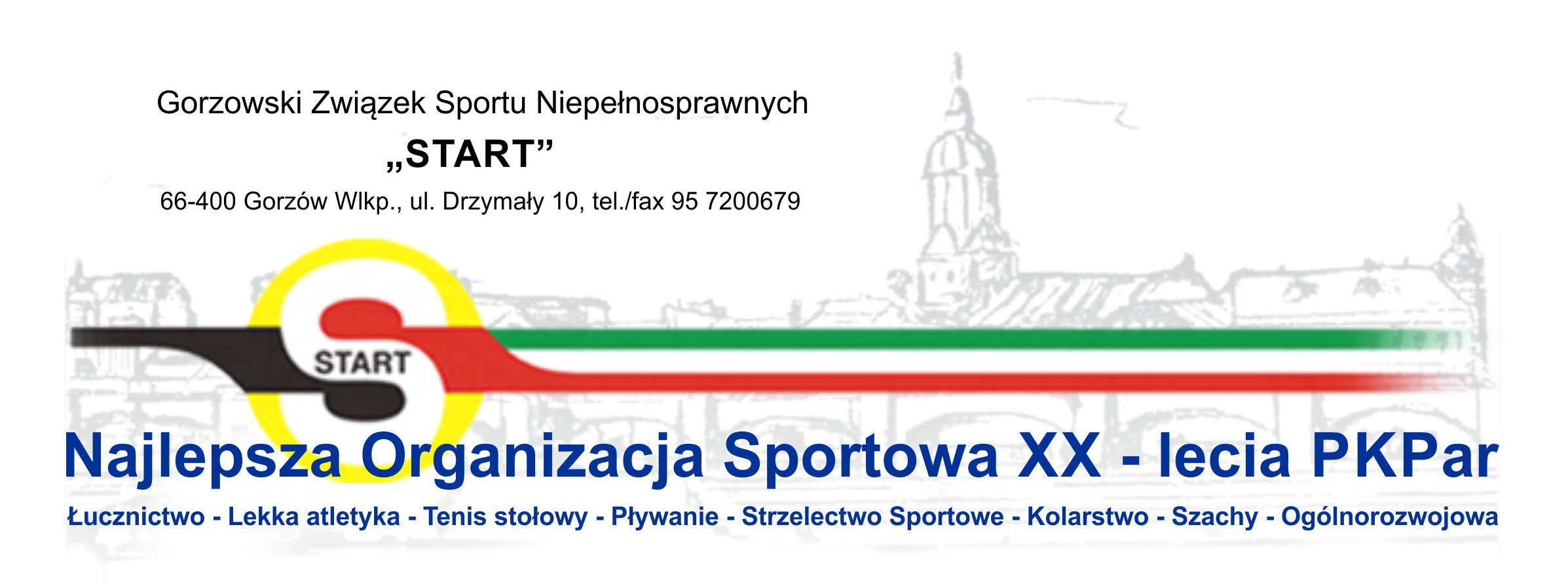 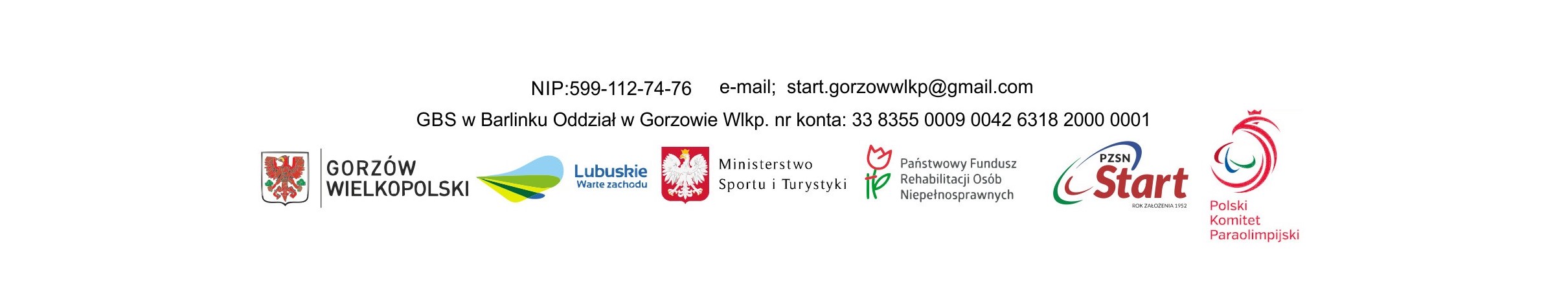 